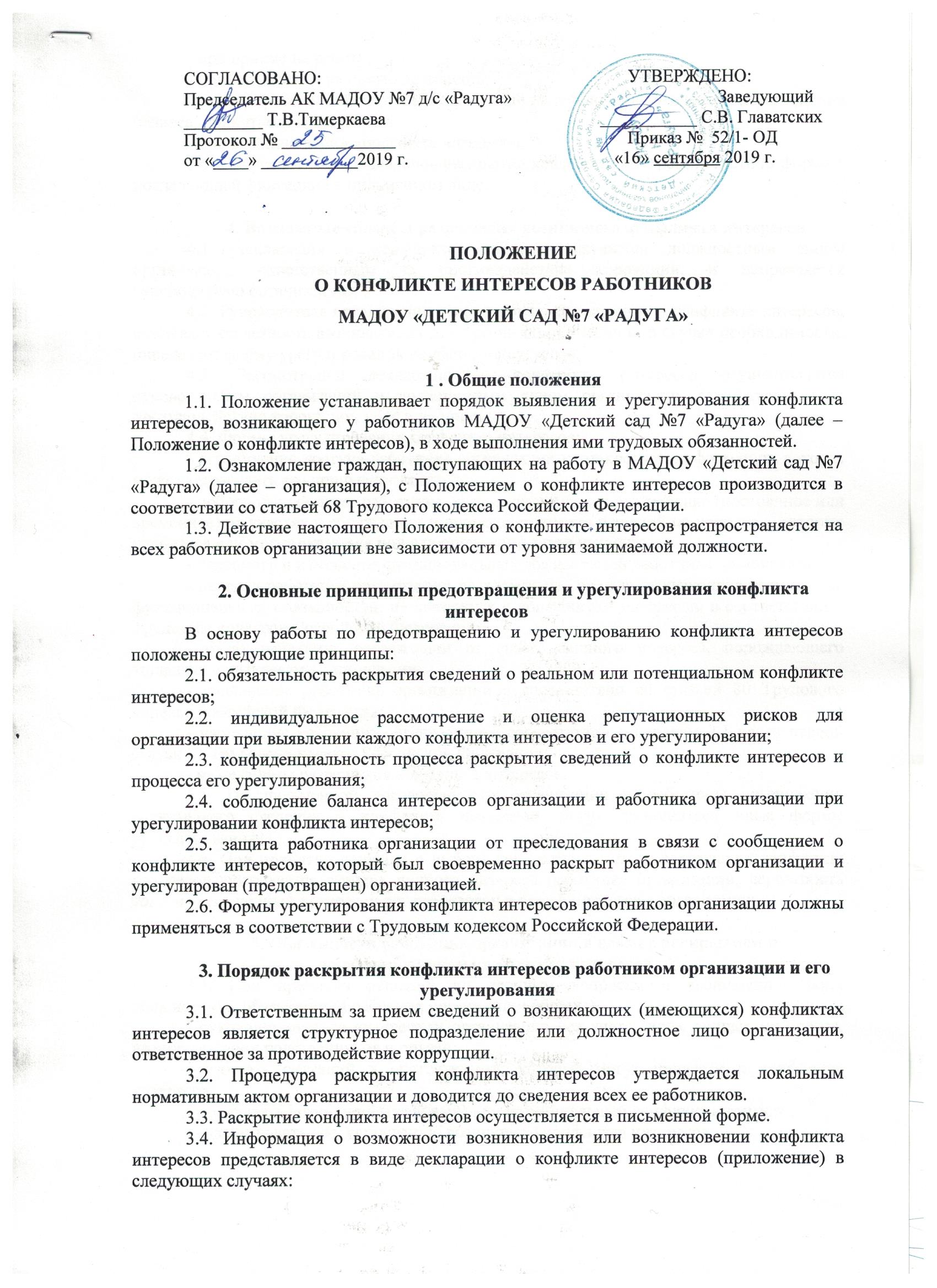 - при приеме на работу;- при назначении на новую должность;- в ходе проведения ежегодных аттестаций на соблюдение этических норм ведения бизнеса, принятых в организации;- при возникновении конфликта интересов.3.5. Допустимо первоначальное раскрытие конфликта интересов в устной форме с последующей фиксацией в письменном виде.4. Возможные способы разрешения возникшего конфликта интересов4.1. Декларация о конфликте интересов изучается должностным лицом организации, ответственным за противодействие коррупции, и направляется руководителю организации.4.2. Руководитель организации рассматривает декларацию о конфликте интересов, оценивает серьезность возникающих для организации рисков и, в случае необходимости, определяет форму урегулирования конфликта интересов.4.3. Рассмотрение декларации о конфликте интересов осуществляется руководителем организации и должностным лицом организации, ответственным за противодействие коррупции, конфиденциально.4.4. Формы урегулирования конфликта интересов:- ограничение доступа работника организации к конкретной информации, которая может затрагивать его личные интересы;- добровольный отказ работника организации или его отстранение (постоянное или временное) от участия в обсуждении и процессе принятия решений по вопросам, которые находятся или могут оказаться под влиянием конфликта интересов;- пересмотр и изменение функциональных обязанностей работника организации;- перевод работника организации на должность, предусматривающую выполнение функциональных обязанностей, не связанных с конфликтом интересов, в соответствии с Трудовым кодексом Российской Федерации;- отказ работника организации от своего личного интереса, порождающего конфликт с интересами организации;- увольнение работника организации в соответствии со статьей 80 Трудового кодекса Российской Федерации;- увольнение работника организации в соответствии с пунктом 7.1 части первой статьи 81 Трудового кодекса Российской Федерации;- иные формы разрешения конфликта интересов.4.5. По письменной договоренности организации и работника организации, раскрывшего сведения о конфликте интересов, могут применяться иные формыурегулирования.4.6. При принятии решения о выборе конкретного метода разрешенияконфликта интересов учитывается степень личного интереса работникаорганизации, вероятность того, что его личный интерес будет реализован в ущербинтересам организации.5. Обязанности работника организации в связи с раскрытием и урегулированием конфликта интересов5.1. При принятии решений по деловым вопросам и выполнении своих должностных обязанностей работник организации обязан:- руководствоваться интересами организации без учета своих личных интересов, интересов своих родственников и друзей;- избегать ситуаций и обстоятельств, которые могут привести к конфликту интересов;- раскрывать возникший (реальный) или потенциальный конфликт интересов;- содействовать урегулированию возникшего конфликта интересов.